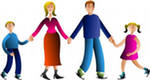 Не жди, что твой ребёнок будет таким, как ты, или таким, как ты хочешь. Помоги ему стать не тобой, а собой.Не требуй от ребёнка платы за всё, что ты для него сделал. Ты дал ему жизнь. Как он может отблагодарить тебя? Он даст жизнь другому, другой третьему, и это - необратимый закон благодарности.Не вымещай на ребёнке свои обиды, чтобы в старости не есть горький хлеб. Ибо что посеешь, то и взойдет.Не относись к его проблемам свысока. Жизнь дана каждому по силам и, будь уверен, ему она тяжела не меньше, чем тебе, а может быть и больше, поскольку у него нет опыта.Не унижай!Не забывай, что самые важные встречи человека - это его встречи с детьми. Обращай больше внимания на них - мы никогда не можем знать, кого мы встречаем в ребёнке.Не мучь себя, если не можешь сделать что-то для своего ребёнка. Мучь, если можешь, но не делаешь.Помни, что для ребёнка сделано недостаточно, если не сделано всё. 
Ребёнок - это не тиран, который завладевает всей твоей жизнью, не только плод плоти и крови. Это та драгоценная чаша, которую Жизнь дала тебе на хранение и развитие в ней творческого огня. Это раскрепощённая любовь матери и отца, у которых будет расти не "наш", "свой" ребёнок, но душа, данная на хранение.Умей любить чужого ребёнка. Никогда не делай чужому то, что не хотел бы, чтобы делали твоему.Люби своего ребёнка любым - неталантливым, неудачливым, взрослым. Общаясь с ним, радуйся, потому что ребёнок - это праздник, который пока с тобой.